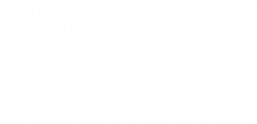 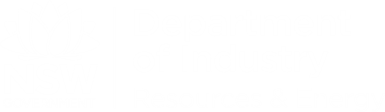 form | Renewal justification statement Mining leases and petroleum production leasesMining Act 1992 and Petroleum (Onshore) Act 1991Complete this renewal justification statement (RJS) form if you are applying to renew a mining lease under the Mining Act 1992 or a petroleum production lease under the Petroleum (Onshore) Act 1991. A completed RJS form must accompany an application for renewal of a mining lease or petroleum production lease. The information provided in the RJS will be used by the Geological Survey of NSW (GSNSW) to assess the application.For information on how to prepare this statement refer to the Guide to completing a renewal justification statement.  Document controlAuthorised by: Executive Director Geological Survey of NSWRM8 Reference: PUB16/115 INT16/17016 (V15/5289#12)Lease informationProvide details of the mining lease or petroleum production lease you are seeking renewal for.Details of operations carried out in the current termDescription of mining/production operations Provide a summary of mining or production operations, and associated operations, carried out in the current term only. Brief summary details of environmental management and rehabilitation can be provided here if the lease is on care and maintenance. Production statistics Provide production statistics for the current term for the mine that the lease relates to including amount of material mined and amount of ore shipped, or amount of gas produced and sold. Summary of assessment activities, results and main conclusions If applicable, provide a summary of metallurgical/washery/processing studies, economic modelling and feasibility studies, marketing studies and/or any other assessment activities, including expenditure related to those activities carried out in the current term only, and a summary of results of those activities and main conclusions regarding development of the resource. Summary of exploration activities, results and main conclusions If applicable, provide a summary of exploration activities, including expenditure related to those activities carried out in the current term only, and a summary of results of those activities and main conclusions regarding the resource in the lease. Map of current operations including infrastructure Map of exploration activities carried out (if applicable)Summary of the resources of the landProvide a current resource/reserve statement relevant to the lease. Reporting of mineral and coal resources/reserves should be produced at a standard at least equivalent with the Australasian Code for Reporting of Exploration Results, Mineral Resources and Ore Reserves (The JORC Code 2012), if possible. Ensure the statement documents all classified resources and differentiates classified from global/in-situ resources. Also ensure the renewal justification documents the anticipated mining depetion betweeen the date of the statement and the lease expiry date.Reporting of petroleum resources and reserves must be in accordance with the Society of Petroleum Engineers’ Petroleum Resources Management System (PRMS). 	A statement of the most current mineral resource/ore reserve estimate is attached. 	The most recent mineral resorce/ore reserve statement has not been provided here, as it has been provided recently (eg: Annual report on lease).	The statement of estimated mineral resources/ore reserves has not been produced to a JORC 2012, international equivalent standard, or PRMS.	No statement of estimated mineral resources and ore reserves has been attached. Clarify the answer provided above with additional required details, or document reference.Renewal justificationDetails of current development consent Provide details of current development consent relating to the lease area. If current development consent is not held, a work program must be provided that supports the renewal term sought. Statement giving reasons why the applicant considers the renewal to be justified Provide a clear statement of why renewal is believed to be justified, focussing on mining/production and associated operations, assessment or exploration activities proposed for the renewal term.  Other factors or comments List any other relevant factors or comments that should be noted or considered in the assessment of this application for renewal: Amendment scheduleAmendment scheduleAmendment scheduleDateVersion #Amendment01 March 20161.0First publishedTypeNumberActMining/production operations or associated activities carried out in the current term.  Production statistics for the current term  Assessment activities carried out in the current term.  Actual expenditure (one figure for all activities)Summary of results and main conclusions of assessment activities carried out in the current term.  Exploration activities carried out in the current term.  Actual expenditure (one figure for all activities)Summary of results and main conclusions of exploration activities carried out in the current term.  Renewal term sought(years)If applicable, current development consent expiry dateIf applicable, current approved production rate